TENDER FILE / TERMS OF REFERENCE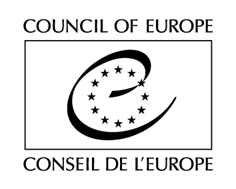 (Restricted consultation procedure / Framework Contract)Purchase of services of HELP courses tutoringContract N° 8565/2018/2The Council of Europe is currently implementing a Project on “Enhancing Implementation of the European Human Rights Standards in Ukraine”. In that context, it is looking for Provider(s) for provision of the training and tutoring services on the courses of the European Programme for Human Rights Education for Legal Professionals (HELP) for lawyers of the Ukrainian National Bar Association in several regions of Ukraine to be requested by the Council on an as needed basis.TENDER RULESThis tender procedure is a restricted consultation procedure. In accordance with Rule 1333 of the Secretary General of the Council of Europe on the procurement procedures of the Council of Europe, the Organisation shall invite to tender at least three potential providers for any purchase between €2,000 (or €5,000 for intellectual services) and €55,000 tax exclusive.This specific tender procedure aims at concluding a framework contract for the provision of deliverables described in the Act of Engagement (See attached). A tender is considered valid for 120 calendar days as from the closing date for submission. The selection of tenderers will be made in the light of the criteria indicated below. All tenderers will be informed in writing of the outcome of the procedure.The tenderer must be either a natural person, or a legal person except consortia.Tenders shall be submitted by email only (with attachments) to the email address indicated in the table below, with the following reference in subject: call for HELP courses tutors/trainers for lawyers of the Ukrainian National Bar Association 8565/2018/2. Tenders addressed to another email address will be rejected.The general information and contact details for this procedure are indicated on this page. You are invited to use the CoE Contact details indicated below for any question you may have. All questions shall be submitted at least 5 (five) working days before the deadline for submission of the tenders and shall be exclusively addressed to the email address indicated below with the following reference in subject: call for HELP courses tutors/trainers for lawyers of the Ukrainian National Bar Association 8565/2018/2 EXPECTED DELIVERABLESBackground of the ProjectThe Council of Europe Project “Enhancing Implementation of the European Human Rights Standards in Ukraine” is implemented as a part of the Council of Europe Action Plan for Ukraine for 2018-2021. The implementation period of the Project - 1 April 2018 till 31 March 2020.The Project aimed at supporting the alignment of Human Rights policies and practices by ensuring compliance of legislative and regulatory frameworks with the European standards as well as provision of the capacity-building activities for legal professionals and National Human Rights institutions. One of the Project’s components is focused on implementation of the European Convention on human rights into the national legal practice mostly through legal professionals’ training, inter alia, through realisation and promotion of the European Programme for Human Rights Education for Legal Professionals (HELP) in Ukraine.The Council of Europe is looking for up to 7 Provider(s) (provided enough tenders meet the criteria indicated below) in order to support the implementation of the project with a particular expertise in the field of European human rights standards, theory and practical aspects of the European Convention on human rights and the case-law of the European Court of human rights, as well as profound knowledge of the HELP methodology and training skills.This Contract is currently estimated to cover up to 15 activities, to be held by 21 December 2018. This estimate is for information only and shall not constitute any sort of contractual commitment on the part of the Council of Europe. The Contract may potentially represent a higher or lower number of activities, depending on the evolving needs of the Organisation.For information purposes only, the total budget of the project amounts to 700 000 Euros and the total amount of the object of present tender shall not exceed 55,000 Euros tax exclusive for the whole duration of the Framework Contract. This information does not constitute any sort of contractual commitment or obligation on the part of the Council of Europe. Scope of the Framework ContractThroughout the duration of the Framework Contract, pre-selected Providers may be asked to:Provide trainings based on the HELP courses on different human rights aspects for different groups of legal professionals;Prepare hand-out materials, practical tasks and discussion topics for interaction with the participants of trainings;Tutor HELP courses via online-platform, including communication with participants, publication of the additional materials, case-studies and topic for forum discussions; provide responses to any course-related questions;Prepare brief analysis of the knowledge level of the training participants and adapt the agenda and materials accordinglyThe above list is not considered exhaustive. The Council reserves the right to request deliverables not explicitly mentioned in the above list of expected services, but related to the field of expertise object of the present Framework Contract.In terms of quality requirements, the pre-selected Service Providers must ensure, inter alia, that:The services are provided to the highest professional/academic standard;Any specific instructions given by the Council – whenever this is the case – are followed.In addition to the orders requested on an as needed basis, the Provider shall keep regular communication with the Council to ensure continuing exchange of information relevant to the project implementation. This involves, among others, to inform the Council as soon as it becomes aware, during the execution of the Contract, of any initiatives and/or adopted laws and regulations, policies, strategies or action plans or any other development related to the object of the Contract (see more on general obligations of the Provider in Article 3.1.2 of the Legal Conditions in the Act of Engagement).Unless otherwise agreed with the Council, written documents produced by the Provider shall be in English (see more on requirements for written documents in Articles 3.2.2 and 3.2.3 of the Legal Conditions in the Act of Engagement).]FEESTenderers are invited to indicate their fees, by completing and sending the table of fees, as attached in Section A to the Act of Engagement. These fees are final and not subject to review. Tenders proposing fees above the exclusion level indicated in the Table of fees will be entirely and automatically excluded from the tender procedure.The Council will indicate on each Order Form (see Section D below) the global fee corresponding to each deliverable, calculated on the basis of the unit fees, as agreed by this Contract.HOW WILL THIS FRAMEWORK CONTRACT WORK? (Ordering PROCEDURE)Once this consultation and the subsequent selection are completed, you will be informed accordingly. Deliverables will then be delivered on the basis of Order Forms submitted by the Council to the selected Provider (s), by post or electronically, on an as needed basis (there is therefore no obligation to order on the part of the Council).PoolingFor each Order, the Council will choose from the pool of pre-selected tenderers the Provider who demonstrably offers best value for money for its requirement when assessed – for the Order concerned – against the criteria of:  quality (including as appropriate: capability, expertise, past performance, availability of resources and proposed methods of undertaking the work);availability (including, without limitation, capacity to meet required deadlines and, where relevant, geographical location); andprice.Each time an Order Form is sent, the selected Provider undertakes to take all the necessary measures to send it signed to the Council within 2 (two) working days after its reception. If a Provider is unable to take an Order or if no reply is given on his behalf within that deadline, the Council may call on another Provider using the same criteria, and so on until a suitable Provider is contracted.Providers subject to VATThe Provider, if subject to VAT, shall also send, together with each signed Form, a quote (Pro Forma invoice) in line with the indications specified on each Order Form, and including:-	the Service Provider’s name and address;-	its VAT number;-	the full list of services;-	the fee per type of deliverables (in the currency indicated on the Act of Engagement, tax exclusive);-	the total amount per type of deliverables (in the currency indicated on the Act of Engagement, tax exclusive);-	the total amount (in the currency indicated on the Act of Engagement), tax exclusive, the applicable VAT rate, the amount of VAT and the amount VAT inclusive .Signature of ordersAn Order Form is considered to be legally binding when the Order, signed by the Provider, is approved by the Council, by displaying a Council’s Purchase Order number on the Order, as well as by signing and stamping the Order concerned. Copy of each approved Order Form shall be sent to the Provider, to the extent possible on the day of its signature.ASSESSMENT Exclusion criteria and absence of conflict of interests(by signing the Act of Engagement, you declare on your honour not being in any of the below situations)Tenderers shall be excluded from participating in the tender procedure if they:have been sentenced by final judgment on one or more of the following charges: participation in a criminal organisation, corruption, fraud, money laundering;are in a situation of bankruptcy, liquidation, termination of activity, insolvency or arrangement with creditors or any like situation arising from a procedure of the same kind, or are subject to a procedure of the same kind;have received a judgment with res judicata force, finding an offence that affects their professional integrity or serious professional misconduct;do not comply with their obligations as regards payment of social security contributions, taxes and dues, according to the statutory provisions of their country of incorporation, establishment or residence;are or are likely to be in a situation of conflict of interests.Eligibility criteriaA university degree in law;At least 2 years of experience in practicing law;Previous experience in provision of training on different human rights related topics.Award criteriaQuality of the offer (70%), including:Relevance of the experience of the tenderer in the areas covered by this call, including previous assignments with international organisations (40%);Capacity to adapt to change of the activities’ format – changing training programmes and materials; work in pair with another consultant; capacity to travel to regions (oblast canters to be identified in specific Order Form) (30%);Financial offer (30%).Multiple tendering is not authorised. DOCUMENTS TO BE PROVIDEDA completed and signed copy of the Act of Engagement (See attached);A detailed CV, preferably in Europass Format, demonstrating clearly that the tenderer fulfils the eligibility criteria;List of trainings on human rights topics where the tenderer took part as a trainer;Cover letter (up to 10 sentences) with brief description of the professional experience and confirmation of the capacities to adapt to change of the activities’ format, work in pair with another consultant; capacity to travel to regions;Certificates confirming trainer’s competences would be a benefit;Registration documents, for legal persons only.Act of Engagement and CV shall be submitted in English, failure to do so will result in the exclusion of the tender. Other supporting documents can be provided in English or Ukrainian.If any of the documents listed above are missing, the tender will not be considered.The Council reserves the right to reject a tender if the scanned documents are of such a quality that the documents cannot be read once printed.* * *